WDC ANNUAL ASSEMBLY 2018Friday, July 27, 2018 (Location: Tabor Mennonite Church, Newton, KS)5-7 pm		Check-in5:30-7 		Ministers’ Appreciation Dinner (for ministers and their families only)7-9 		Worship & Communion, Mark 12:1-12, Bryan Moyer Suderman, Guest Preacher9-10 		Assembly after-partySaturday, July 28, 2018 (Location:  Eden Mennonite Church, Moundridge, KS)8:30-9:30 am	Reading the Bible with Jesus, Matt.21:10-179:30-11 	Delegate Session 111-11:15 	Break (Provided by Prairie View)11:15-12:15 pm   Reading the Bible with Jesus, Luke 9:51-56, Luke24:13-3512:30-1:30  	General Lunch OR Western District Women in Mission Lunch 1:30-3 		Delegate Session 23-3:30 		Break (Provided by Everence)3:30-4:30 	Workshops4:30-5:30 	Reading the Bible with Jesus & Commissioning, John 20:19-235:30-7 		General Dinner OR Hispanic Women’s Dinner7-8 		Bryan Moyer Suderman Concert (Free!  All ages welcome! In this WDC Year of 		Evangelism, invite your friends and neighbors!)8-10 		Assembly after-partyNAMETAGS:  Please wear your name tag at all times.  When you leave Assembly, return your name tag holder to the registration table.MEALS:  Check your nametag to know which meals you registered for.  (Please bring a water bottle or insulated mug.)DELEGATE SESSIONS: Delegates, please sit at your assigned table, as noted on your nametag.  Non-delegates may sit at any non-delegate table.TRANSLATION:  Simultaneous Spanish translation is available during the Friday evening worship service, the Saturday delegate sessions, and some workshops as indicated.  Pick up a receiver & set of earbuds at the registration table.REPORT BOOK:  If you registered for a Report Book, be sure to pick up the copy with your name on it at the Registration Table.  OFFERINGS: Your donations Friday and Saturday evenings support sharing the gospel through Church Planting and Resource Commissions.  Donations can also be made online:  mennowdc.org, or use the QR button below.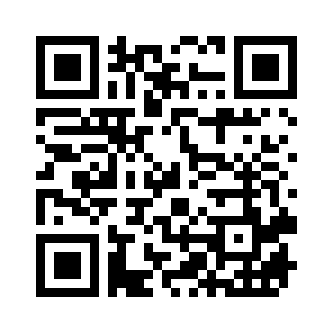 FEEDBACK ABOUT ANNUAL ASSEMBLY:  Please share your feedback on the online evaluation form at:  https://www.surveymonkey.com/r/6JB8V3T.  Please do this by August 15, and thank you very much!WORKSHOPS:   (Rm 130) Centering Prayer – Nathan Koontz, Melanie Zuercher – Participants will be led into Centering Prayer.  Brief conversation about the experience will follow.(Rm 102) Praying with/through Art – Cathy Coon Bitikofer – Prayer and contemplation can involve our active, creative spirits, led by the active, creative Holy Spirit.  We’ll explore how being creatively engaged in visual arts can help focus on our interactions with God, and perhaps lead to growth and insight.  Participants need not consider themselves “artists”.  Simply be open to new ways to talk and listen to God. (Spanish language interpretation available.)(Rm 127) Detectives of Divinity – Carol Duerksen & friends – Discover what’s new in children’s faith formation curriculum as Detectives lead you on a journey of interviews with Moses, Rebekah, Jonah, Peter, Tabitha and more!  This 13-session series sprouted out of a weekend seminar that Bryan Moyer Suderman led at Tabor Mennonite Church last year.  “Detectives” was created by Carol Duerksen, Susan Nafziger, and Aaron Ratzlaff, and field-tested at Tabor Mennonite Church on Wednesday evenings this past winter.  It will be available online through WDC this fall, so come check it out.(Rm 151) Latino/Latina discussion with Bryan – Bryan Moyer Suderman – Discussion time for people from Hispanic Mennonite churches.   (No English interpretation available.)(Women’s lunch room) Evangelism, encountering other religions, and the Gospel – Jerry Truex – As part of the Year of Evangelism, Bible scholar and member of Mennonite Church of the Servant, Jerry Truex offers an overview of what “good news” means in the broader, biblical context.  (Spanish language interpretation available.)(Rm 129) The WDC Historical Committee.  Why Bother? – Dale Schrag –  The WDC Resource Commission is in the process of re-starting/re-invigorating the work of the WDC Historical Committee.  Is that a good idea?  Why or why not?  The committee members have their own ideas about how to answer this question, but they are especially interested in your ideas.  This is your chance to help shape the direction/agenda of this committee.  Dale Schrag, a member of the newly-constituted committee, will serve as moderator of the conversation.   (Spanish language interpretation available.)(Rm 103) Stewardship in Community – Mitch Stutzman – Everence Stewardship Consultant Mitch Stutzman will lead us through the topic of stewardship which can be a hard enough subject for us to approach as individuals.  But how do we begin to extend that conversation to include others that are around us?  How do we frame our stewardship conversations with our families or with our faith communities?  Join this seminar to explore ways to create conversations to further your community’s stewardship journey.  Conversations centered around three principles of holistic Christian stewardship that push us beyond, “What is person X doing?  And what is person Y doing?” and begin to think rather about what are WE doing to further stewardship values in our community?  (Spanish language interpretation available.)(Rm 131) Journey Forward:  Renewed Commitments with MC USA – Michael Danner & Heidi Regier Kreider – Michael Danner, Associate Executive Director for Church Vitality and Engagement, Mennonite Church USA and Heidi Regier Kreider, WDC Conference Minister, will offer updates and invite conversation about our MC USA 2-year visioning process, “Journey Forward”, as Mennonite followers of Jesus in the 21st century.  (Spanish language interpretation available.)